Zgłoszenie  Temat:  Szkolenie urządzenia cieplne – grupa II.  Termin: 11.01.2020 r. (sobota) godz. 9:30, KrakówOpłatę należy wykonać na konto SCiAE, podane na stronie www stowarzyszenia najpóźniej do 09.01.2020 r.http://www.certyfikatorzy.org.pl/kontakt.php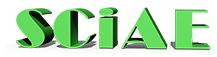 www.certyfikatorzy.org.plStowarzyszenie Certyfikatorów i Audytorów Energetycznych
ul. św. Filipa 23/4 
31-150 KrakówUczestnik:Imię:Email:Uczestnik:Nazwisko:Telefon:   Opłata 250 zł dla członków SCiAE +            Egzamin Eksploatacja 260 zł            Egzamin Dozór 260 zł                                                                                                                                                                                      Uwaga: SCiAE nie jest płatnikiem VAT   Opłata 250 zł dla członków SCiAE +            Egzamin Eksploatacja 260 zł            Egzamin Dozór 260 zł                                                                                                                                                                                      Uwaga: SCiAE nie jest płatnikiem VAT   Opłata 250 zł dla członków SCiAE +            Egzamin Eksploatacja 260 zł            Egzamin Dozór 260 zł                                                                                                                                                                                      Uwaga: SCiAE nie jest płatnikiem VATDane do faktury:Nazwa firmy/ Nazwisko i ImięNazwa firmy/ Nazwisko i ImięDane do faktury:Ulica, nr domu, nr lokalu:Ulica, nr domu, nr lokalu:Dane do faktury:Kod PocztowyKod PocztowyDane do faktury:MiastoMiastoDane do faktury:NIPNIPMiejscowość:Data:Czytelny Podpis: